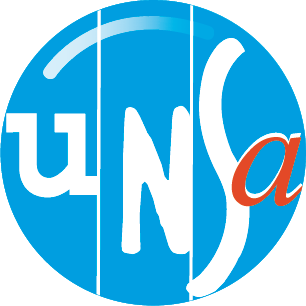 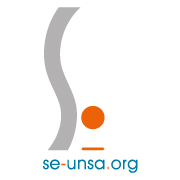 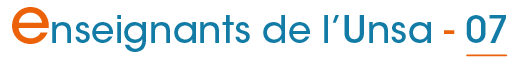 Lettre d'information spéciale Coronavirus du 15/03/2020Lettre d'information spéciale Coronavirus du 15/03/2020Lettre d'information spéciale Coronavirus du 15/03/2020Lettre d'information spéciale Coronavirus du 15/03/2020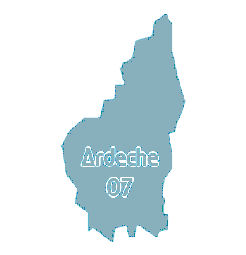 Sommaire :Corona Virus : Point de la situation au 15 mars en soiréeUnsa Utile ! : Ressources et idées pour assurer la continuité pédagogiqueDe mars à mai : Adhésion découverte au SE-Unsa !Sommaire :Corona Virus : Point de la situation au 15 mars en soiréeUnsa Utile ! : Ressources et idées pour assurer la continuité pédagogiqueDe mars à mai : Adhésion découverte au SE-Unsa !Sommaire :Corona Virus : Point de la situation au 15 mars en soiréeUnsa Utile ! : Ressources et idées pour assurer la continuité pédagogiqueDe mars à mai : Adhésion découverte au SE-Unsa !Corona Virus : Point de la situation au 15 mars en soiréeCorona Virus : Point de la situation au 15 mars en soiréeCorona Virus : Point de la situation au 15 mars en soiréeCorona Virus : Point de la situation au 15 mars en soiréeJeudi 12 mars à à 20h, sans y être préparés, l’Éducation nationale et tous ses personnels ont plongé dans une situation jamais connue auparavant pour faire face à une grave crise sanitaire. La situation évolue continuellement. Le SE-Unsa agit au ministère et dans les académies afin qu’il n’y ait aucune tension supplémentaire pour les personnels. Pour affronter la crise, l’Éducation nationale comme le pays a besoin que l’on préserve sa cohésion.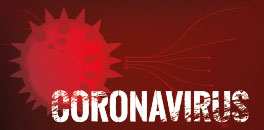 Depuis jeudi soir, la situation évolue d’heure en heure. Pour l’Éducation nationale, les consignes se sont suivies et se sont bousculées. Après l’intervention de Jean-Michel Blanquer sur FranceInfo ce dimanche matin et un échange avec son cabinet, le SE-Unsa retient qu’on en arrive enfin à prioriser les consignes aux personnels pour faire coexister en première urgence les objectifs sanitaires valables pour tous, la protection des personnels et l’accueil des enfants de soignants.
Le ministre a dit que tout ne serait pas parfait, que personne ne devait se sentir contraint. Il a parlé de dispositifs regroupant un minimum de personnes.  Ainsi le SE-Unsa en déduit qu’il arrivera que le « service d’accueil minimum » ne puisse pas se mettre en place, dans les plus petites écoles notamment. Le SE-Unsa en conclut également que toutes les réunions d’équipes en présentiel qui avaient été prévues n’ont plus lieu d’être.
S’agissant de l’accueil des enfants de soignants, le ministre a rappelé qu’il concerne les situations où les parents n’ont pas d’autres alternatives. Ce nombre devrait être réduit du fait des nouvelles consignes du premier ministre enjoignant au maximum de personnes de rester chez elles. Ainsi, pour beaucoup de soignants, les solutions de garde pourront se trouver dans leur sphère personnelle.
Enfin, nombre de propos du ministre indiquent que les logiques administratives habituelles de notre système sont dépassées dans cette situation. Ainsi à des inquiétudes sur d’éventuelles retenues sur salaire, le ministre répond qu’il n’y aura aucune procédure de sanction ou de brimade. Le SE-Unsa y veillera.Le SE-Unsa localement a joint le DASEN vendredi 13 au matin et dans l'après midi du dimanche 15 mars. Celui-ci a confirmé que le Rectorat envisageait d'abord de préserver la santé des personnels et allait communiquer dans la fin de journée (dimanche 15) sur la nécessité de limiter les déplacements et les regroupements. Le maximum de travail se ferait dès lundi 16 au matin à distance et sans obligation de présence absolue des personnels dans les établissements (écoles/collèges/lycées...), mis à part l'accueil, sans doute restreint, des enfants de soignants.Les militant·es de l'Unsa sont mobilisé·es à tous les niveaux pour obtenir des réponses et accompagner tous les collègues.Suivez bien vos messageries professionnelles en fin de journée, des informations et directives rectorales précises devraient nous parvenir.Crise sanitaire : enfin une clarification des priorités pour les personnelshttps://www.education.gouv.fr/coronavirus-covid-19-informations-et-recommandations-pour-les-etablissements-scolaires-et-les-274253#accueil-eleves-coronavirushttps://www.gouvernement.fr/info-coronavirus Jeudi 12 mars à à 20h, sans y être préparés, l’Éducation nationale et tous ses personnels ont plongé dans une situation jamais connue auparavant pour faire face à une grave crise sanitaire. La situation évolue continuellement. Le SE-Unsa agit au ministère et dans les académies afin qu’il n’y ait aucune tension supplémentaire pour les personnels. Pour affronter la crise, l’Éducation nationale comme le pays a besoin que l’on préserve sa cohésion.Depuis jeudi soir, la situation évolue d’heure en heure. Pour l’Éducation nationale, les consignes se sont suivies et se sont bousculées. Après l’intervention de Jean-Michel Blanquer sur FranceInfo ce dimanche matin et un échange avec son cabinet, le SE-Unsa retient qu’on en arrive enfin à prioriser les consignes aux personnels pour faire coexister en première urgence les objectifs sanitaires valables pour tous, la protection des personnels et l’accueil des enfants de soignants.
Le ministre a dit que tout ne serait pas parfait, que personne ne devait se sentir contraint. Il a parlé de dispositifs regroupant un minimum de personnes.  Ainsi le SE-Unsa en déduit qu’il arrivera que le « service d’accueil minimum » ne puisse pas se mettre en place, dans les plus petites écoles notamment. Le SE-Unsa en conclut également que toutes les réunions d’équipes en présentiel qui avaient été prévues n’ont plus lieu d’être.
S’agissant de l’accueil des enfants de soignants, le ministre a rappelé qu’il concerne les situations où les parents n’ont pas d’autres alternatives. Ce nombre devrait être réduit du fait des nouvelles consignes du premier ministre enjoignant au maximum de personnes de rester chez elles. Ainsi, pour beaucoup de soignants, les solutions de garde pourront se trouver dans leur sphère personnelle.
Enfin, nombre de propos du ministre indiquent que les logiques administratives habituelles de notre système sont dépassées dans cette situation. Ainsi à des inquiétudes sur d’éventuelles retenues sur salaire, le ministre répond qu’il n’y aura aucune procédure de sanction ou de brimade. Le SE-Unsa y veillera.Le SE-Unsa localement a joint le DASEN vendredi 13 au matin et dans l'après midi du dimanche 15 mars. Celui-ci a confirmé que le Rectorat envisageait d'abord de préserver la santé des personnels et allait communiquer dans la fin de journée (dimanche 15) sur la nécessité de limiter les déplacements et les regroupements. Le maximum de travail se ferait dès lundi 16 au matin à distance et sans obligation de présence absolue des personnels dans les établissements (écoles/collèges/lycées...), mis à part l'accueil, sans doute restreint, des enfants de soignants.Les militant·es de l'Unsa sont mobilisé·es à tous les niveaux pour obtenir des réponses et accompagner tous les collègues.Suivez bien vos messageries professionnelles en fin de journée, des informations et directives rectorales précises devraient nous parvenir.Crise sanitaire : enfin une clarification des priorités pour les personnelshttps://www.education.gouv.fr/coronavirus-covid-19-informations-et-recommandations-pour-les-etablissements-scolaires-et-les-274253#accueil-eleves-coronavirushttps://www.gouvernement.fr/info-coronavirus Jeudi 12 mars à à 20h, sans y être préparés, l’Éducation nationale et tous ses personnels ont plongé dans une situation jamais connue auparavant pour faire face à une grave crise sanitaire. La situation évolue continuellement. Le SE-Unsa agit au ministère et dans les académies afin qu’il n’y ait aucune tension supplémentaire pour les personnels. Pour affronter la crise, l’Éducation nationale comme le pays a besoin que l’on préserve sa cohésion.Depuis jeudi soir, la situation évolue d’heure en heure. Pour l’Éducation nationale, les consignes se sont suivies et se sont bousculées. Après l’intervention de Jean-Michel Blanquer sur FranceInfo ce dimanche matin et un échange avec son cabinet, le SE-Unsa retient qu’on en arrive enfin à prioriser les consignes aux personnels pour faire coexister en première urgence les objectifs sanitaires valables pour tous, la protection des personnels et l’accueil des enfants de soignants.
Le ministre a dit que tout ne serait pas parfait, que personne ne devait se sentir contraint. Il a parlé de dispositifs regroupant un minimum de personnes.  Ainsi le SE-Unsa en déduit qu’il arrivera que le « service d’accueil minimum » ne puisse pas se mettre en place, dans les plus petites écoles notamment. Le SE-Unsa en conclut également que toutes les réunions d’équipes en présentiel qui avaient été prévues n’ont plus lieu d’être.
S’agissant de l’accueil des enfants de soignants, le ministre a rappelé qu’il concerne les situations où les parents n’ont pas d’autres alternatives. Ce nombre devrait être réduit du fait des nouvelles consignes du premier ministre enjoignant au maximum de personnes de rester chez elles. Ainsi, pour beaucoup de soignants, les solutions de garde pourront se trouver dans leur sphère personnelle.
Enfin, nombre de propos du ministre indiquent que les logiques administratives habituelles de notre système sont dépassées dans cette situation. Ainsi à des inquiétudes sur d’éventuelles retenues sur salaire, le ministre répond qu’il n’y aura aucune procédure de sanction ou de brimade. Le SE-Unsa y veillera.Le SE-Unsa localement a joint le DASEN vendredi 13 au matin et dans l'après midi du dimanche 15 mars. Celui-ci a confirmé que le Rectorat envisageait d'abord de préserver la santé des personnels et allait communiquer dans la fin de journée (dimanche 15) sur la nécessité de limiter les déplacements et les regroupements. Le maximum de travail se ferait dès lundi 16 au matin à distance et sans obligation de présence absolue des personnels dans les établissements (écoles/collèges/lycées...), mis à part l'accueil, sans doute restreint, des enfants de soignants.Les militant·es de l'Unsa sont mobilisé·es à tous les niveaux pour obtenir des réponses et accompagner tous les collègues.Suivez bien vos messageries professionnelles en fin de journée, des informations et directives rectorales précises devraient nous parvenir.Crise sanitaire : enfin une clarification des priorités pour les personnelshttps://www.education.gouv.fr/coronavirus-covid-19-informations-et-recommandations-pour-les-etablissements-scolaires-et-les-274253#accueil-eleves-coronavirushttps://www.gouvernement.fr/info-coronavirus Jeudi 12 mars à à 20h, sans y être préparés, l’Éducation nationale et tous ses personnels ont plongé dans une situation jamais connue auparavant pour faire face à une grave crise sanitaire. La situation évolue continuellement. Le SE-Unsa agit au ministère et dans les académies afin qu’il n’y ait aucune tension supplémentaire pour les personnels. Pour affronter la crise, l’Éducation nationale comme le pays a besoin que l’on préserve sa cohésion.Depuis jeudi soir, la situation évolue d’heure en heure. Pour l’Éducation nationale, les consignes se sont suivies et se sont bousculées. Après l’intervention de Jean-Michel Blanquer sur FranceInfo ce dimanche matin et un échange avec son cabinet, le SE-Unsa retient qu’on en arrive enfin à prioriser les consignes aux personnels pour faire coexister en première urgence les objectifs sanitaires valables pour tous, la protection des personnels et l’accueil des enfants de soignants.
Le ministre a dit que tout ne serait pas parfait, que personne ne devait se sentir contraint. Il a parlé de dispositifs regroupant un minimum de personnes.  Ainsi le SE-Unsa en déduit qu’il arrivera que le « service d’accueil minimum » ne puisse pas se mettre en place, dans les plus petites écoles notamment. Le SE-Unsa en conclut également que toutes les réunions d’équipes en présentiel qui avaient été prévues n’ont plus lieu d’être.
S’agissant de l’accueil des enfants de soignants, le ministre a rappelé qu’il concerne les situations où les parents n’ont pas d’autres alternatives. Ce nombre devrait être réduit du fait des nouvelles consignes du premier ministre enjoignant au maximum de personnes de rester chez elles. Ainsi, pour beaucoup de soignants, les solutions de garde pourront se trouver dans leur sphère personnelle.
Enfin, nombre de propos du ministre indiquent que les logiques administratives habituelles de notre système sont dépassées dans cette situation. Ainsi à des inquiétudes sur d’éventuelles retenues sur salaire, le ministre répond qu’il n’y aura aucune procédure de sanction ou de brimade. Le SE-Unsa y veillera.Le SE-Unsa localement a joint le DASEN vendredi 13 au matin et dans l'après midi du dimanche 15 mars. Celui-ci a confirmé que le Rectorat envisageait d'abord de préserver la santé des personnels et allait communiquer dans la fin de journée (dimanche 15) sur la nécessité de limiter les déplacements et les regroupements. Le maximum de travail se ferait dès lundi 16 au matin à distance et sans obligation de présence absolue des personnels dans les établissements (écoles/collèges/lycées...), mis à part l'accueil, sans doute restreint, des enfants de soignants.Les militant·es de l'Unsa sont mobilisé·es à tous les niveaux pour obtenir des réponses et accompagner tous les collègues.Suivez bien vos messageries professionnelles en fin de journée, des informations et directives rectorales précises devraient nous parvenir.Crise sanitaire : enfin une clarification des priorités pour les personnelshttps://www.education.gouv.fr/coronavirus-covid-19-informations-et-recommandations-pour-les-etablissements-scolaires-et-les-274253#accueil-eleves-coronavirushttps://www.gouvernement.fr/info-coronavirus Unsa utile ! : Ressources et idées pour assurer la continuité pédagogiqueUnsa utile ! : Ressources et idées pour assurer la continuité pédagogiqueUnsa utile ! : Ressources et idées pour assurer la continuité pédagogiqueUnsa utile ! : Ressources et idées pour assurer la continuité pédagogique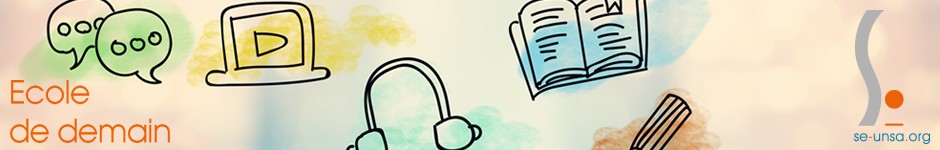 Choisir les canaux d’informationPour pouvoir assurer la continuité pédagogique, la première préoccupation doit être d’avoir un moyen d’informer les familles et les élèves à distance :le site de l’établissementle site ou le blog du professeurl’ENTle mail en sachant que tous les parents n’ont pas l’habitude de le consulter et en pensant bien dans les envois groupés à ce que les adresses soient en copie cachée (cci)un outil de liaison numérique famille-école type Klassroom ou Educartablepar SMSL’idéal est d’utiliser les vecteurs habituels, et d’en combiner plusieurs pour toucher un maximum de familles. Penser à faire appel aux délégués de parents d’élèves qui ont peut-être des contacts qui nous manquent et peuvent répercuter les informations.Être réaliste et pragmatiqueOn ne peut pas, du jour au lendemain, remplacer 6 heures de cours par jour par 6 heures de travail autonome des élèves à distance avec des interfaces qu’ils ne connaissant pas, ou pas bien. De plus, il faut bien garder en tête que les parents ne seront pas forcément très disponibles pour aider leurs enfants, notamment s’ils sont en télétravail.Enseigner en distanciel ne s’improvise pas et les enseignants ne vont pas savoir le faire juste comme ça, tout à coup, parce qu’une situation de crise se présente. Le ministère va devoir, après cet épisode, faire un état des lieux des besoins criants en équipements et en formations pour que nous puissions être plus opérationnels la prochaine fois.Nous avons vu dans notre test de la plateforme « Ma classe à la maison » qu’il est peu probable que cet outil réponde à lui seul au défi à relever et soit adapté à tous les élèves.Les équipements personnels des enseignants (qui rappelons-le ne sont pas fournis par leur employeur) et ceux des familles peuvent ne pas être compatibles avec des approches techniques demandant un matériel récent et une bonne connexion. Inutile donc de vouloir faire plein de séances en classe virtuelle, par contre faire un test, avec un petit groupe peut-être une expérience intéressante, pourquoi pas.Pour ce qui est numérique il est plus raisonnable de s’en tenir aux outils et aux espaces que nos élèves ont déjà l’habitude d’utiliser en classe et/ou pour leurs devoirs, et sinon leur donner des liens vers des contenus faciles d’accès et des interfaces très simples à utiliser.Penser aussi à tout ce qui n’est pas numérique : les manuels scolaires, les cahiers, les livres, les jeux de société (les jeux papier/crayons aussi qui ne nécessitent que peu de matériel)…Conseils aux familles pour la continuité pédagogique en maternelle de la circonscription du Havre-Nord :

Voici un exemple de consignes données dans l’académie de Rennes :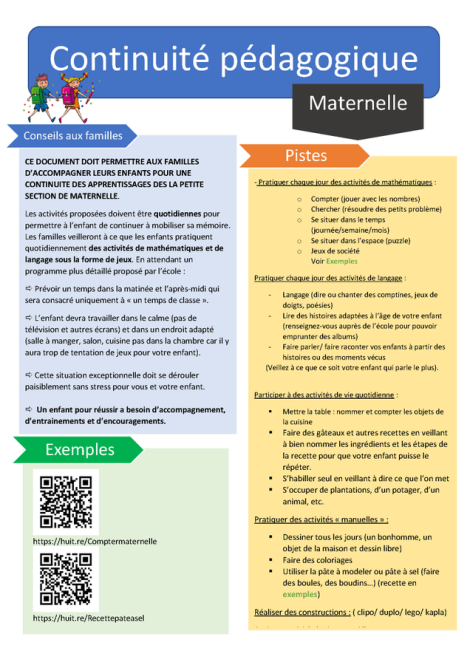 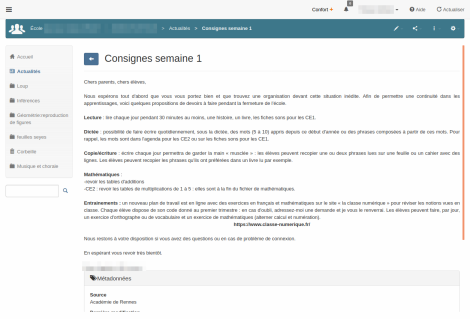 source : tweet de Thierry Joffredo – Responsable pôle numérique pédagogique de la DSII de l’académie de RennesQue faire concrètement ?Nous rassemblons ici tous les exemples/pistes/inspirations/contenus/sites susceptibles d’aider les enseignants à assurer une continuité pédagogique raisonnable, réaliste et adaptée à leurs élèves. N’hésitez pas à nous signaler en commentaire ou sur les réseaux sociaux d’autres liens utiles que nous ajouterons au fur et à mesure.S’organiser« Faire classe à distance ?! » par Charivari (élémentaire)« Les propositions de la circonscription de St Gervais » (cycles 1, 2 et 3)« L’enseignement à distance, comment faire ? » une discussion sur le forum edp (primaire)« Comment enseigner les lettres à distance » par Laïla Methnani (du cycle 3 au lycée)Penser aux rituels (mot du jour…) déjà mis en place dans la classe et les prolonger dans une version à distance et/ou en créer un nouveau pour l’occasion« Classe numérique » une plateforme pour créer ses cours et les transmettre aux élèves (idéal si vous pouvez anticiper avec un usage en amont en classe et/ou pour les devoirs)« LearningApps » pour créer ses propres exercices facilement« Pepit » exercices éducatifs, téléchargeable pour travailler hors connexion (tous niveaux)« Le Netvibes de rdri-tni » recension d’un certain nombre de ressources destinées aux enseignants du 1er degré et classées par domaine disciplinaires« La continuité pédagogique » le padlet de Blazek (tutos pour gérer la classe virtuelle de « Ma classe à la maison » du CNED)« Wooclap » permet de préparer des activités interactive (outil gratuit pour les enseignants, explications ici)« Création d’une visioconférence avec Framatalk » un tuto de Virginie Marquet« Ma cl@sse virtuelle » outil Éducation nationale permettant de faire des séances de classe virtuelle, un immense merci à Florence Galiay qui nous a fait un tuto vidéo très précis qui donne un excellent aperçu de toutes les possibilitésLes vidéosDes vidéos Youtube : « Utiliser Youtube en classe, pourquoi pas ? » et « Youtube à l’école ! Les chaînes YouTube culturelles et scientifiques francophones » recensées par le ministère de la culture (pdf)« Les fondamentaux – Des films agités pour bien cogiter » par Canopé (du cycle 2 au cycle 4)« Les vidéos BrainPop » (avec quiz et lecture)« Lumni » anciennement France tv éducation (de la maternelle au lycée)« Mini Flip » capsules vidéo (pour les élèves de CM)Les exerciseurs et plateformes d’apprentissage« Tactileo » permet de créer des modules d’activité et de suivre les élèves« Lalilo – Différencier l’apprentissage de la lecture » (GS, CP & CE1)« La lecture à voix haute » par l’École des Loisirs (pour s’entraîner à lire à voix haute)« Il était une histoire » site pour la lecture de l’éditeur Rue des Écoles ( de 0 à 10 ans)« Les jeux de Lulu » (à partir de 7 ans)« Logiciel éducatif » jeux éducatifs en ligne (de la maternelle au collège)« Cacul@tice » pour le calcul mental (du CP à la 6ème)« Labomep » de Sésamath (du CM2 à la terminale S)« Matou Matheux » de Sésamath (du CP à la 2nde)« Khan Academy » maths (du CP à la terminale), sciences physiques, chimie et informatique« Ralentir travaux » de Yann Houry (de la 6ème à la 1ère)« Orthophore » des dictées en libre accès (du CE1 au CM2)« Dictées » par Yann Houry (collège)« Quizlet » pour créer des quiz (tous niveaux)« TACIT, pour APPRENDRE À COMPRENDRE avec une pédagogie différenciée » (écoles, collèges, lycées)« PIX » pour cultiver les compétences numériques sur la plateforme officielle (collège et lycée)« MaSpéMaths » du CNED comportant 10 séquences pour s’exercer sur les différentes parties du programme (lycéens de première en Spé Maths)« ÉtincelÉdu » de Canopé : technologie – ressources pédagogiques basées sur des problématiques et contextes industriels (de la 5ème à la terminale)« Application pour s’entraîner au CCF de langue vivante » (bac pro) par Isabelle Valentin et Christophe Peyre-Camy« 1jour1actu » courts textes et vidéos sur l’actualité (pour les 8-13 ans)« Assistance scolaire personnalisée » plateforme de la MAIF qui propose des contenus de révision et des exercices interactifs. Les enseignants disposent de matériel pédagogique pour animer leurs cours. Ils peuvent également inscrire des élèves et suivre leur travail au quotidien (de le GS au lycée)« Sex Education » est le site de la série du même nom, le document pdf qui y figure est très bien fait pour aborder la vie affective et sexuelle (pour les lycéens)Les manuels numériques et les livresSésamath (collège et lycée)Les manuels de français de Yann Houry (6ème, 5ème et 4ème)« Lelivrescolaire » (nombreuses disciplines niveaux collège et lycée)Les éditeurs Nathan, Retz, Bordas, et Le Robert mettent à disposition des élèves confinés et leur famille une consultation gratuite de l’ensemble de leurs manuels du CP à la 3ème (toutes disciplines) pendant la crise du coronavirus ici« Mon école à domicile » l’éditeur Génération5 met à disposition ses manuels et cahiers numériques d’exercices iParcours Maths (du CE2 à la 3ème)« Ebooks libres et gratuits » ebooks – ou livres électroniques – mis à disposition gratuitement, à partir de textes libres de droit (Jules Verne, Hans Andersen, René Bazin, Charles Baudelaire, Victor Hugo…)Pour les non (ou peu) équipésDemander une production d’écrit, dans un format adapté aux élèves, sur la façon dont ils vivent cette période de confinementProductions d’écrit courtes à envoyer par… SMS (haïku, oulipo…)Envoyer un travail à faire (si possible sans nécessité d’imprimer, ça peut être des exercices d’un manuel) puis la correction quelques jours plus tardSi livre en cours d’étude, avancer la lecture et proposer des questionsPréparer des pochettes avec des feuilles comportant les activités de la semaine, demander aux parents de venir les chercher à l’école, à la mairie…Demander de planter des lentilles et d’observer (dessins et/ou photos à l’appui)Penser à proposer des idées d’activités manuelles avec fiches techniques à suivre, de recettes, de jeux simples papier/crayon (pendu, bataille navale, le jeu du cochon…)Spécial maternelle« La lecture à voix haute » par l’École des Loisirs (pour écouter des histoires)« La grande histoire de Pomme d’Api » (histoires à écouter pour les 3-6 ans)« Une histoire et… oli » par France Inter (histoires à écouter pour les 5-7 ans)« Il était une histoire » site pour la lecture de l’éditeur Rue des Écoles ( de 0 à 10 ans)« Les jeux de Lulu » (à partir de 4 ans)« La continuité pédagogique » le padlet de Blazek (des pistes pour la maternelle)« Les propositions cycle 1 de la circonscription de St Gervais« Trucs et astucesS’il y à des travaux papier à rendre, les élèves n’ont pas forcément de scanner chez eux, penser à la photo qui est plus simpleDonner une quantité raisonnable de travaux, surtout les premiers jours le temps que les habitudes se prennentDemander aux familles ou aux élèves régulièrement comment cela se passe, s’il y a des difficultés particulières afin d’essayer de les contourner si possibleInformations sur le coronavirus adaptées aux élèvesLe numéro du P’tit Libé ( Attention tout n’est pas en accès libre (7-12 ans)Le dossier spécial de 1jour1actu (8-13 ans)Coronavirus tracker – carte interactive (collège et lycée)Où trouver de l’information et des recommandations institutionnelles ?« Covid-19 : Réseau Canopé facilite la « continuité pédagogique »« « Assurer la continuité pédagogique en Histoire Géographie » sur le site de l’académie d’Amiens« Assurer à distance la continuité pédagogique en philosophie » sur le site de l’académie d’Amiens« Continuité pédagogique » sur le site de l’académie de Strasbourg« Continuité pédagogique – consignes données aux parents » sur le site de l’académie de Strasbourg« CoronaVirus Continuité Pédagogique – Parents » et « CoronaVirus Continuité Pédagogique – Enseignants » sur le site de la Dane de Nice« Continuité pédagogique en anglais » sur le site de la Dane de Nancy-Metz« Guide de continuité pédagogique à destination des équipes de direction et des équipes pédagogiques » sur le site de la Dane de Paris« Coronavirus – COVID-19 : informations et recommandations pour les établissements scolaires et les personnels » sur le site du Ministère de l’Éducation nationale Choisir les canaux d’informationPour pouvoir assurer la continuité pédagogique, la première préoccupation doit être d’avoir un moyen d’informer les familles et les élèves à distance :le site de l’établissementle site ou le blog du professeurl’ENTle mail en sachant que tous les parents n’ont pas l’habitude de le consulter et en pensant bien dans les envois groupés à ce que les adresses soient en copie cachée (cci)un outil de liaison numérique famille-école type Klassroom ou Educartablepar SMSL’idéal est d’utiliser les vecteurs habituels, et d’en combiner plusieurs pour toucher un maximum de familles. Penser à faire appel aux délégués de parents d’élèves qui ont peut-être des contacts qui nous manquent et peuvent répercuter les informations.Être réaliste et pragmatiqueOn ne peut pas, du jour au lendemain, remplacer 6 heures de cours par jour par 6 heures de travail autonome des élèves à distance avec des interfaces qu’ils ne connaissant pas, ou pas bien. De plus, il faut bien garder en tête que les parents ne seront pas forcément très disponibles pour aider leurs enfants, notamment s’ils sont en télétravail.Enseigner en distanciel ne s’improvise pas et les enseignants ne vont pas savoir le faire juste comme ça, tout à coup, parce qu’une situation de crise se présente. Le ministère va devoir, après cet épisode, faire un état des lieux des besoins criants en équipements et en formations pour que nous puissions être plus opérationnels la prochaine fois.Nous avons vu dans notre test de la plateforme « Ma classe à la maison » qu’il est peu probable que cet outil réponde à lui seul au défi à relever et soit adapté à tous les élèves.Les équipements personnels des enseignants (qui rappelons-le ne sont pas fournis par leur employeur) et ceux des familles peuvent ne pas être compatibles avec des approches techniques demandant un matériel récent et une bonne connexion. Inutile donc de vouloir faire plein de séances en classe virtuelle, par contre faire un test, avec un petit groupe peut-être une expérience intéressante, pourquoi pas.Pour ce qui est numérique il est plus raisonnable de s’en tenir aux outils et aux espaces que nos élèves ont déjà l’habitude d’utiliser en classe et/ou pour leurs devoirs, et sinon leur donner des liens vers des contenus faciles d’accès et des interfaces très simples à utiliser.Penser aussi à tout ce qui n’est pas numérique : les manuels scolaires, les cahiers, les livres, les jeux de société (les jeux papier/crayons aussi qui ne nécessitent que peu de matériel)…Conseils aux familles pour la continuité pédagogique en maternelle de la circonscription du Havre-Nord :

Voici un exemple de consignes données dans l’académie de Rennes :source : tweet de Thierry Joffredo – Responsable pôle numérique pédagogique de la DSII de l’académie de RennesQue faire concrètement ?Nous rassemblons ici tous les exemples/pistes/inspirations/contenus/sites susceptibles d’aider les enseignants à assurer une continuité pédagogique raisonnable, réaliste et adaptée à leurs élèves. N’hésitez pas à nous signaler en commentaire ou sur les réseaux sociaux d’autres liens utiles que nous ajouterons au fur et à mesure.S’organiser« Faire classe à distance ?! » par Charivari (élémentaire)« Les propositions de la circonscription de St Gervais » (cycles 1, 2 et 3)« L’enseignement à distance, comment faire ? » une discussion sur le forum edp (primaire)« Comment enseigner les lettres à distance » par Laïla Methnani (du cycle 3 au lycée)Penser aux rituels (mot du jour…) déjà mis en place dans la classe et les prolonger dans une version à distance et/ou en créer un nouveau pour l’occasion« Classe numérique » une plateforme pour créer ses cours et les transmettre aux élèves (idéal si vous pouvez anticiper avec un usage en amont en classe et/ou pour les devoirs)« LearningApps » pour créer ses propres exercices facilement« Pepit » exercices éducatifs, téléchargeable pour travailler hors connexion (tous niveaux)« Le Netvibes de rdri-tni » recension d’un certain nombre de ressources destinées aux enseignants du 1er degré et classées par domaine disciplinaires« La continuité pédagogique » le padlet de Blazek (tutos pour gérer la classe virtuelle de « Ma classe à la maison » du CNED)« Wooclap » permet de préparer des activités interactive (outil gratuit pour les enseignants, explications ici)« Création d’une visioconférence avec Framatalk » un tuto de Virginie Marquet« Ma cl@sse virtuelle » outil Éducation nationale permettant de faire des séances de classe virtuelle, un immense merci à Florence Galiay qui nous a fait un tuto vidéo très précis qui donne un excellent aperçu de toutes les possibilitésLes vidéosDes vidéos Youtube : « Utiliser Youtube en classe, pourquoi pas ? » et « Youtube à l’école ! Les chaînes YouTube culturelles et scientifiques francophones » recensées par le ministère de la culture (pdf)« Les fondamentaux – Des films agités pour bien cogiter » par Canopé (du cycle 2 au cycle 4)« Les vidéos BrainPop » (avec quiz et lecture)« Lumni » anciennement France tv éducation (de la maternelle au lycée)« Mini Flip » capsules vidéo (pour les élèves de CM)Les exerciseurs et plateformes d’apprentissage« Tactileo » permet de créer des modules d’activité et de suivre les élèves« Lalilo – Différencier l’apprentissage de la lecture » (GS, CP & CE1)« La lecture à voix haute » par l’École des Loisirs (pour s’entraîner à lire à voix haute)« Il était une histoire » site pour la lecture de l’éditeur Rue des Écoles ( de 0 à 10 ans)« Les jeux de Lulu » (à partir de 7 ans)« Logiciel éducatif » jeux éducatifs en ligne (de la maternelle au collège)« Cacul@tice » pour le calcul mental (du CP à la 6ème)« Labomep » de Sésamath (du CM2 à la terminale S)« Matou Matheux » de Sésamath (du CP à la 2nde)« Khan Academy » maths (du CP à la terminale), sciences physiques, chimie et informatique« Ralentir travaux » de Yann Houry (de la 6ème à la 1ère)« Orthophore » des dictées en libre accès (du CE1 au CM2)« Dictées » par Yann Houry (collège)« Quizlet » pour créer des quiz (tous niveaux)« TACIT, pour APPRENDRE À COMPRENDRE avec une pédagogie différenciée » (écoles, collèges, lycées)« PIX » pour cultiver les compétences numériques sur la plateforme officielle (collège et lycée)« MaSpéMaths » du CNED comportant 10 séquences pour s’exercer sur les différentes parties du programme (lycéens de première en Spé Maths)« ÉtincelÉdu » de Canopé : technologie – ressources pédagogiques basées sur des problématiques et contextes industriels (de la 5ème à la terminale)« Application pour s’entraîner au CCF de langue vivante » (bac pro) par Isabelle Valentin et Christophe Peyre-Camy« 1jour1actu » courts textes et vidéos sur l’actualité (pour les 8-13 ans)« Assistance scolaire personnalisée » plateforme de la MAIF qui propose des contenus de révision et des exercices interactifs. Les enseignants disposent de matériel pédagogique pour animer leurs cours. Ils peuvent également inscrire des élèves et suivre leur travail au quotidien (de le GS au lycée)« Sex Education » est le site de la série du même nom, le document pdf qui y figure est très bien fait pour aborder la vie affective et sexuelle (pour les lycéens)Les manuels numériques et les livresSésamath (collège et lycée)Les manuels de français de Yann Houry (6ème, 5ème et 4ème)« Lelivrescolaire » (nombreuses disciplines niveaux collège et lycée)Les éditeurs Nathan, Retz, Bordas, et Le Robert mettent à disposition des élèves confinés et leur famille une consultation gratuite de l’ensemble de leurs manuels du CP à la 3ème (toutes disciplines) pendant la crise du coronavirus ici« Mon école à domicile » l’éditeur Génération5 met à disposition ses manuels et cahiers numériques d’exercices iParcours Maths (du CE2 à la 3ème)« Ebooks libres et gratuits » ebooks – ou livres électroniques – mis à disposition gratuitement, à partir de textes libres de droit (Jules Verne, Hans Andersen, René Bazin, Charles Baudelaire, Victor Hugo…)Pour les non (ou peu) équipésDemander une production d’écrit, dans un format adapté aux élèves, sur la façon dont ils vivent cette période de confinementProductions d’écrit courtes à envoyer par… SMS (haïku, oulipo…)Envoyer un travail à faire (si possible sans nécessité d’imprimer, ça peut être des exercices d’un manuel) puis la correction quelques jours plus tardSi livre en cours d’étude, avancer la lecture et proposer des questionsPréparer des pochettes avec des feuilles comportant les activités de la semaine, demander aux parents de venir les chercher à l’école, à la mairie…Demander de planter des lentilles et d’observer (dessins et/ou photos à l’appui)Penser à proposer des idées d’activités manuelles avec fiches techniques à suivre, de recettes, de jeux simples papier/crayon (pendu, bataille navale, le jeu du cochon…)Spécial maternelle« La lecture à voix haute » par l’École des Loisirs (pour écouter des histoires)« La grande histoire de Pomme d’Api » (histoires à écouter pour les 3-6 ans)« Une histoire et… oli » par France Inter (histoires à écouter pour les 5-7 ans)« Il était une histoire » site pour la lecture de l’éditeur Rue des Écoles ( de 0 à 10 ans)« Les jeux de Lulu » (à partir de 4 ans)« La continuité pédagogique » le padlet de Blazek (des pistes pour la maternelle)« Les propositions cycle 1 de la circonscription de St Gervais« Trucs et astucesS’il y à des travaux papier à rendre, les élèves n’ont pas forcément de scanner chez eux, penser à la photo qui est plus simpleDonner une quantité raisonnable de travaux, surtout les premiers jours le temps que les habitudes se prennentDemander aux familles ou aux élèves régulièrement comment cela se passe, s’il y a des difficultés particulières afin d’essayer de les contourner si possibleInformations sur le coronavirus adaptées aux élèvesLe numéro du P’tit Libé ( Attention tout n’est pas en accès libre (7-12 ans)Le dossier spécial de 1jour1actu (8-13 ans)Coronavirus tracker – carte interactive (collège et lycée)Où trouver de l’information et des recommandations institutionnelles ?« Covid-19 : Réseau Canopé facilite la « continuité pédagogique »« « Assurer la continuité pédagogique en Histoire Géographie » sur le site de l’académie d’Amiens« Assurer à distance la continuité pédagogique en philosophie » sur le site de l’académie d’Amiens« Continuité pédagogique » sur le site de l’académie de Strasbourg« Continuité pédagogique – consignes données aux parents » sur le site de l’académie de Strasbourg« CoronaVirus Continuité Pédagogique – Parents » et « CoronaVirus Continuité Pédagogique – Enseignants » sur le site de la Dane de Nice« Continuité pédagogique en anglais » sur le site de la Dane de Nancy-Metz« Guide de continuité pédagogique à destination des équipes de direction et des équipes pédagogiques » sur le site de la Dane de Paris« Coronavirus – COVID-19 : informations et recommandations pour les établissements scolaires et les personnels » sur le site du Ministère de l’Éducation nationale Choisir les canaux d’informationPour pouvoir assurer la continuité pédagogique, la première préoccupation doit être d’avoir un moyen d’informer les familles et les élèves à distance :le site de l’établissementle site ou le blog du professeurl’ENTle mail en sachant que tous les parents n’ont pas l’habitude de le consulter et en pensant bien dans les envois groupés à ce que les adresses soient en copie cachée (cci)un outil de liaison numérique famille-école type Klassroom ou Educartablepar SMSL’idéal est d’utiliser les vecteurs habituels, et d’en combiner plusieurs pour toucher un maximum de familles. Penser à faire appel aux délégués de parents d’élèves qui ont peut-être des contacts qui nous manquent et peuvent répercuter les informations.Être réaliste et pragmatiqueOn ne peut pas, du jour au lendemain, remplacer 6 heures de cours par jour par 6 heures de travail autonome des élèves à distance avec des interfaces qu’ils ne connaissant pas, ou pas bien. De plus, il faut bien garder en tête que les parents ne seront pas forcément très disponibles pour aider leurs enfants, notamment s’ils sont en télétravail.Enseigner en distanciel ne s’improvise pas et les enseignants ne vont pas savoir le faire juste comme ça, tout à coup, parce qu’une situation de crise se présente. Le ministère va devoir, après cet épisode, faire un état des lieux des besoins criants en équipements et en formations pour que nous puissions être plus opérationnels la prochaine fois.Nous avons vu dans notre test de la plateforme « Ma classe à la maison » qu’il est peu probable que cet outil réponde à lui seul au défi à relever et soit adapté à tous les élèves.Les équipements personnels des enseignants (qui rappelons-le ne sont pas fournis par leur employeur) et ceux des familles peuvent ne pas être compatibles avec des approches techniques demandant un matériel récent et une bonne connexion. Inutile donc de vouloir faire plein de séances en classe virtuelle, par contre faire un test, avec un petit groupe peut-être une expérience intéressante, pourquoi pas.Pour ce qui est numérique il est plus raisonnable de s’en tenir aux outils et aux espaces que nos élèves ont déjà l’habitude d’utiliser en classe et/ou pour leurs devoirs, et sinon leur donner des liens vers des contenus faciles d’accès et des interfaces très simples à utiliser.Penser aussi à tout ce qui n’est pas numérique : les manuels scolaires, les cahiers, les livres, les jeux de société (les jeux papier/crayons aussi qui ne nécessitent que peu de matériel)…Conseils aux familles pour la continuité pédagogique en maternelle de la circonscription du Havre-Nord :

Voici un exemple de consignes données dans l’académie de Rennes :source : tweet de Thierry Joffredo – Responsable pôle numérique pédagogique de la DSII de l’académie de RennesQue faire concrètement ?Nous rassemblons ici tous les exemples/pistes/inspirations/contenus/sites susceptibles d’aider les enseignants à assurer une continuité pédagogique raisonnable, réaliste et adaptée à leurs élèves. N’hésitez pas à nous signaler en commentaire ou sur les réseaux sociaux d’autres liens utiles que nous ajouterons au fur et à mesure.S’organiser« Faire classe à distance ?! » par Charivari (élémentaire)« Les propositions de la circonscription de St Gervais » (cycles 1, 2 et 3)« L’enseignement à distance, comment faire ? » une discussion sur le forum edp (primaire)« Comment enseigner les lettres à distance » par Laïla Methnani (du cycle 3 au lycée)Penser aux rituels (mot du jour…) déjà mis en place dans la classe et les prolonger dans une version à distance et/ou en créer un nouveau pour l’occasion« Classe numérique » une plateforme pour créer ses cours et les transmettre aux élèves (idéal si vous pouvez anticiper avec un usage en amont en classe et/ou pour les devoirs)« LearningApps » pour créer ses propres exercices facilement« Pepit » exercices éducatifs, téléchargeable pour travailler hors connexion (tous niveaux)« Le Netvibes de rdri-tni » recension d’un certain nombre de ressources destinées aux enseignants du 1er degré et classées par domaine disciplinaires« La continuité pédagogique » le padlet de Blazek (tutos pour gérer la classe virtuelle de « Ma classe à la maison » du CNED)« Wooclap » permet de préparer des activités interactive (outil gratuit pour les enseignants, explications ici)« Création d’une visioconférence avec Framatalk » un tuto de Virginie Marquet« Ma cl@sse virtuelle » outil Éducation nationale permettant de faire des séances de classe virtuelle, un immense merci à Florence Galiay qui nous a fait un tuto vidéo très précis qui donne un excellent aperçu de toutes les possibilitésLes vidéosDes vidéos Youtube : « Utiliser Youtube en classe, pourquoi pas ? » et « Youtube à l’école ! Les chaînes YouTube culturelles et scientifiques francophones » recensées par le ministère de la culture (pdf)« Les fondamentaux – Des films agités pour bien cogiter » par Canopé (du cycle 2 au cycle 4)« Les vidéos BrainPop » (avec quiz et lecture)« Lumni » anciennement France tv éducation (de la maternelle au lycée)« Mini Flip » capsules vidéo (pour les élèves de CM)Les exerciseurs et plateformes d’apprentissage« Tactileo » permet de créer des modules d’activité et de suivre les élèves« Lalilo – Différencier l’apprentissage de la lecture » (GS, CP & CE1)« La lecture à voix haute » par l’École des Loisirs (pour s’entraîner à lire à voix haute)« Il était une histoire » site pour la lecture de l’éditeur Rue des Écoles ( de 0 à 10 ans)« Les jeux de Lulu » (à partir de 7 ans)« Logiciel éducatif » jeux éducatifs en ligne (de la maternelle au collège)« Cacul@tice » pour le calcul mental (du CP à la 6ème)« Labomep » de Sésamath (du CM2 à la terminale S)« Matou Matheux » de Sésamath (du CP à la 2nde)« Khan Academy » maths (du CP à la terminale), sciences physiques, chimie et informatique« Ralentir travaux » de Yann Houry (de la 6ème à la 1ère)« Orthophore » des dictées en libre accès (du CE1 au CM2)« Dictées » par Yann Houry (collège)« Quizlet » pour créer des quiz (tous niveaux)« TACIT, pour APPRENDRE À COMPRENDRE avec une pédagogie différenciée » (écoles, collèges, lycées)« PIX » pour cultiver les compétences numériques sur la plateforme officielle (collège et lycée)« MaSpéMaths » du CNED comportant 10 séquences pour s’exercer sur les différentes parties du programme (lycéens de première en Spé Maths)« ÉtincelÉdu » de Canopé : technologie – ressources pédagogiques basées sur des problématiques et contextes industriels (de la 5ème à la terminale)« Application pour s’entraîner au CCF de langue vivante » (bac pro) par Isabelle Valentin et Christophe Peyre-Camy« 1jour1actu » courts textes et vidéos sur l’actualité (pour les 8-13 ans)« Assistance scolaire personnalisée » plateforme de la MAIF qui propose des contenus de révision et des exercices interactifs. Les enseignants disposent de matériel pédagogique pour animer leurs cours. Ils peuvent également inscrire des élèves et suivre leur travail au quotidien (de le GS au lycée)« Sex Education » est le site de la série du même nom, le document pdf qui y figure est très bien fait pour aborder la vie affective et sexuelle (pour les lycéens)Les manuels numériques et les livresSésamath (collège et lycée)Les manuels de français de Yann Houry (6ème, 5ème et 4ème)« Lelivrescolaire » (nombreuses disciplines niveaux collège et lycée)Les éditeurs Nathan, Retz, Bordas, et Le Robert mettent à disposition des élèves confinés et leur famille une consultation gratuite de l’ensemble de leurs manuels du CP à la 3ème (toutes disciplines) pendant la crise du coronavirus ici« Mon école à domicile » l’éditeur Génération5 met à disposition ses manuels et cahiers numériques d’exercices iParcours Maths (du CE2 à la 3ème)« Ebooks libres et gratuits » ebooks – ou livres électroniques – mis à disposition gratuitement, à partir de textes libres de droit (Jules Verne, Hans Andersen, René Bazin, Charles Baudelaire, Victor Hugo…)Pour les non (ou peu) équipésDemander une production d’écrit, dans un format adapté aux élèves, sur la façon dont ils vivent cette période de confinementProductions d’écrit courtes à envoyer par… SMS (haïku, oulipo…)Envoyer un travail à faire (si possible sans nécessité d’imprimer, ça peut être des exercices d’un manuel) puis la correction quelques jours plus tardSi livre en cours d’étude, avancer la lecture et proposer des questionsPréparer des pochettes avec des feuilles comportant les activités de la semaine, demander aux parents de venir les chercher à l’école, à la mairie…Demander de planter des lentilles et d’observer (dessins et/ou photos à l’appui)Penser à proposer des idées d’activités manuelles avec fiches techniques à suivre, de recettes, de jeux simples papier/crayon (pendu, bataille navale, le jeu du cochon…)Spécial maternelle« La lecture à voix haute » par l’École des Loisirs (pour écouter des histoires)« La grande histoire de Pomme d’Api » (histoires à écouter pour les 3-6 ans)« Une histoire et… oli » par France Inter (histoires à écouter pour les 5-7 ans)« Il était une histoire » site pour la lecture de l’éditeur Rue des Écoles ( de 0 à 10 ans)« Les jeux de Lulu » (à partir de 4 ans)« La continuité pédagogique » le padlet de Blazek (des pistes pour la maternelle)« Les propositions cycle 1 de la circonscription de St Gervais« Trucs et astucesS’il y à des travaux papier à rendre, les élèves n’ont pas forcément de scanner chez eux, penser à la photo qui est plus simpleDonner une quantité raisonnable de travaux, surtout les premiers jours le temps que les habitudes se prennentDemander aux familles ou aux élèves régulièrement comment cela se passe, s’il y a des difficultés particulières afin d’essayer de les contourner si possibleInformations sur le coronavirus adaptées aux élèvesLe numéro du P’tit Libé ( Attention tout n’est pas en accès libre (7-12 ans)Le dossier spécial de 1jour1actu (8-13 ans)Coronavirus tracker – carte interactive (collège et lycée)Où trouver de l’information et des recommandations institutionnelles ?« Covid-19 : Réseau Canopé facilite la « continuité pédagogique »« « Assurer la continuité pédagogique en Histoire Géographie » sur le site de l’académie d’Amiens« Assurer à distance la continuité pédagogique en philosophie » sur le site de l’académie d’Amiens« Continuité pédagogique » sur le site de l’académie de Strasbourg« Continuité pédagogique – consignes données aux parents » sur le site de l’académie de Strasbourg« CoronaVirus Continuité Pédagogique – Parents » et « CoronaVirus Continuité Pédagogique – Enseignants » sur le site de la Dane de Nice« Continuité pédagogique en anglais » sur le site de la Dane de Nancy-Metz« Guide de continuité pédagogique à destination des équipes de direction et des équipes pédagogiques » sur le site de la Dane de Paris« Coronavirus – COVID-19 : informations et recommandations pour les établissements scolaires et les personnels » sur le site du Ministère de l’Éducation nationale Choisir les canaux d’informationPour pouvoir assurer la continuité pédagogique, la première préoccupation doit être d’avoir un moyen d’informer les familles et les élèves à distance :le site de l’établissementle site ou le blog du professeurl’ENTle mail en sachant que tous les parents n’ont pas l’habitude de le consulter et en pensant bien dans les envois groupés à ce que les adresses soient en copie cachée (cci)un outil de liaison numérique famille-école type Klassroom ou Educartablepar SMSL’idéal est d’utiliser les vecteurs habituels, et d’en combiner plusieurs pour toucher un maximum de familles. Penser à faire appel aux délégués de parents d’élèves qui ont peut-être des contacts qui nous manquent et peuvent répercuter les informations.Être réaliste et pragmatiqueOn ne peut pas, du jour au lendemain, remplacer 6 heures de cours par jour par 6 heures de travail autonome des élèves à distance avec des interfaces qu’ils ne connaissant pas, ou pas bien. De plus, il faut bien garder en tête que les parents ne seront pas forcément très disponibles pour aider leurs enfants, notamment s’ils sont en télétravail.Enseigner en distanciel ne s’improvise pas et les enseignants ne vont pas savoir le faire juste comme ça, tout à coup, parce qu’une situation de crise se présente. Le ministère va devoir, après cet épisode, faire un état des lieux des besoins criants en équipements et en formations pour que nous puissions être plus opérationnels la prochaine fois.Nous avons vu dans notre test de la plateforme « Ma classe à la maison » qu’il est peu probable que cet outil réponde à lui seul au défi à relever et soit adapté à tous les élèves.Les équipements personnels des enseignants (qui rappelons-le ne sont pas fournis par leur employeur) et ceux des familles peuvent ne pas être compatibles avec des approches techniques demandant un matériel récent et une bonne connexion. Inutile donc de vouloir faire plein de séances en classe virtuelle, par contre faire un test, avec un petit groupe peut-être une expérience intéressante, pourquoi pas.Pour ce qui est numérique il est plus raisonnable de s’en tenir aux outils et aux espaces que nos élèves ont déjà l’habitude d’utiliser en classe et/ou pour leurs devoirs, et sinon leur donner des liens vers des contenus faciles d’accès et des interfaces très simples à utiliser.Penser aussi à tout ce qui n’est pas numérique : les manuels scolaires, les cahiers, les livres, les jeux de société (les jeux papier/crayons aussi qui ne nécessitent que peu de matériel)…Conseils aux familles pour la continuité pédagogique en maternelle de la circonscription du Havre-Nord :

Voici un exemple de consignes données dans l’académie de Rennes :source : tweet de Thierry Joffredo – Responsable pôle numérique pédagogique de la DSII de l’académie de RennesQue faire concrètement ?Nous rassemblons ici tous les exemples/pistes/inspirations/contenus/sites susceptibles d’aider les enseignants à assurer une continuité pédagogique raisonnable, réaliste et adaptée à leurs élèves. N’hésitez pas à nous signaler en commentaire ou sur les réseaux sociaux d’autres liens utiles que nous ajouterons au fur et à mesure.S’organiser« Faire classe à distance ?! » par Charivari (élémentaire)« Les propositions de la circonscription de St Gervais » (cycles 1, 2 et 3)« L’enseignement à distance, comment faire ? » une discussion sur le forum edp (primaire)« Comment enseigner les lettres à distance » par Laïla Methnani (du cycle 3 au lycée)Penser aux rituels (mot du jour…) déjà mis en place dans la classe et les prolonger dans une version à distance et/ou en créer un nouveau pour l’occasion« Classe numérique » une plateforme pour créer ses cours et les transmettre aux élèves (idéal si vous pouvez anticiper avec un usage en amont en classe et/ou pour les devoirs)« LearningApps » pour créer ses propres exercices facilement« Pepit » exercices éducatifs, téléchargeable pour travailler hors connexion (tous niveaux)« Le Netvibes de rdri-tni » recension d’un certain nombre de ressources destinées aux enseignants du 1er degré et classées par domaine disciplinaires« La continuité pédagogique » le padlet de Blazek (tutos pour gérer la classe virtuelle de « Ma classe à la maison » du CNED)« Wooclap » permet de préparer des activités interactive (outil gratuit pour les enseignants, explications ici)« Création d’une visioconférence avec Framatalk » un tuto de Virginie Marquet« Ma cl@sse virtuelle » outil Éducation nationale permettant de faire des séances de classe virtuelle, un immense merci à Florence Galiay qui nous a fait un tuto vidéo très précis qui donne un excellent aperçu de toutes les possibilitésLes vidéosDes vidéos Youtube : « Utiliser Youtube en classe, pourquoi pas ? » et « Youtube à l’école ! Les chaînes YouTube culturelles et scientifiques francophones » recensées par le ministère de la culture (pdf)« Les fondamentaux – Des films agités pour bien cogiter » par Canopé (du cycle 2 au cycle 4)« Les vidéos BrainPop » (avec quiz et lecture)« Lumni » anciennement France tv éducation (de la maternelle au lycée)« Mini Flip » capsules vidéo (pour les élèves de CM)Les exerciseurs et plateformes d’apprentissage« Tactileo » permet de créer des modules d’activité et de suivre les élèves« Lalilo – Différencier l’apprentissage de la lecture » (GS, CP & CE1)« La lecture à voix haute » par l’École des Loisirs (pour s’entraîner à lire à voix haute)« Il était une histoire » site pour la lecture de l’éditeur Rue des Écoles ( de 0 à 10 ans)« Les jeux de Lulu » (à partir de 7 ans)« Logiciel éducatif » jeux éducatifs en ligne (de la maternelle au collège)« Cacul@tice » pour le calcul mental (du CP à la 6ème)« Labomep » de Sésamath (du CM2 à la terminale S)« Matou Matheux » de Sésamath (du CP à la 2nde)« Khan Academy » maths (du CP à la terminale), sciences physiques, chimie et informatique« Ralentir travaux » de Yann Houry (de la 6ème à la 1ère)« Orthophore » des dictées en libre accès (du CE1 au CM2)« Dictées » par Yann Houry (collège)« Quizlet » pour créer des quiz (tous niveaux)« TACIT, pour APPRENDRE À COMPRENDRE avec une pédagogie différenciée » (écoles, collèges, lycées)« PIX » pour cultiver les compétences numériques sur la plateforme officielle (collège et lycée)« MaSpéMaths » du CNED comportant 10 séquences pour s’exercer sur les différentes parties du programme (lycéens de première en Spé Maths)« ÉtincelÉdu » de Canopé : technologie – ressources pédagogiques basées sur des problématiques et contextes industriels (de la 5ème à la terminale)« Application pour s’entraîner au CCF de langue vivante » (bac pro) par Isabelle Valentin et Christophe Peyre-Camy« 1jour1actu » courts textes et vidéos sur l’actualité (pour les 8-13 ans)« Assistance scolaire personnalisée » plateforme de la MAIF qui propose des contenus de révision et des exercices interactifs. Les enseignants disposent de matériel pédagogique pour animer leurs cours. Ils peuvent également inscrire des élèves et suivre leur travail au quotidien (de le GS au lycée)« Sex Education » est le site de la série du même nom, le document pdf qui y figure est très bien fait pour aborder la vie affective et sexuelle (pour les lycéens)Les manuels numériques et les livresSésamath (collège et lycée)Les manuels de français de Yann Houry (6ème, 5ème et 4ème)« Lelivrescolaire » (nombreuses disciplines niveaux collège et lycée)Les éditeurs Nathan, Retz, Bordas, et Le Robert mettent à disposition des élèves confinés et leur famille une consultation gratuite de l’ensemble de leurs manuels du CP à la 3ème (toutes disciplines) pendant la crise du coronavirus ici« Mon école à domicile » l’éditeur Génération5 met à disposition ses manuels et cahiers numériques d’exercices iParcours Maths (du CE2 à la 3ème)« Ebooks libres et gratuits » ebooks – ou livres électroniques – mis à disposition gratuitement, à partir de textes libres de droit (Jules Verne, Hans Andersen, René Bazin, Charles Baudelaire, Victor Hugo…)Pour les non (ou peu) équipésDemander une production d’écrit, dans un format adapté aux élèves, sur la façon dont ils vivent cette période de confinementProductions d’écrit courtes à envoyer par… SMS (haïku, oulipo…)Envoyer un travail à faire (si possible sans nécessité d’imprimer, ça peut être des exercices d’un manuel) puis la correction quelques jours plus tardSi livre en cours d’étude, avancer la lecture et proposer des questionsPréparer des pochettes avec des feuilles comportant les activités de la semaine, demander aux parents de venir les chercher à l’école, à la mairie…Demander de planter des lentilles et d’observer (dessins et/ou photos à l’appui)Penser à proposer des idées d’activités manuelles avec fiches techniques à suivre, de recettes, de jeux simples papier/crayon (pendu, bataille navale, le jeu du cochon…)Spécial maternelle« La lecture à voix haute » par l’École des Loisirs (pour écouter des histoires)« La grande histoire de Pomme d’Api » (histoires à écouter pour les 3-6 ans)« Une histoire et… oli » par France Inter (histoires à écouter pour les 5-7 ans)« Il était une histoire » site pour la lecture de l’éditeur Rue des Écoles ( de 0 à 10 ans)« Les jeux de Lulu » (à partir de 4 ans)« La continuité pédagogique » le padlet de Blazek (des pistes pour la maternelle)« Les propositions cycle 1 de la circonscription de St Gervais« Trucs et astucesS’il y à des travaux papier à rendre, les élèves n’ont pas forcément de scanner chez eux, penser à la photo qui est plus simpleDonner une quantité raisonnable de travaux, surtout les premiers jours le temps que les habitudes se prennentDemander aux familles ou aux élèves régulièrement comment cela se passe, s’il y a des difficultés particulières afin d’essayer de les contourner si possibleInformations sur le coronavirus adaptées aux élèvesLe numéro du P’tit Libé ( Attention tout n’est pas en accès libre (7-12 ans)Le dossier spécial de 1jour1actu (8-13 ans)Coronavirus tracker – carte interactive (collège et lycée)Où trouver de l’information et des recommandations institutionnelles ?« Covid-19 : Réseau Canopé facilite la « continuité pédagogique »« « Assurer la continuité pédagogique en Histoire Géographie » sur le site de l’académie d’Amiens« Assurer à distance la continuité pédagogique en philosophie » sur le site de l’académie d’Amiens« Continuité pédagogique » sur le site de l’académie de Strasbourg« Continuité pédagogique – consignes données aux parents » sur le site de l’académie de Strasbourg« CoronaVirus Continuité Pédagogique – Parents » et « CoronaVirus Continuité Pédagogique – Enseignants » sur le site de la Dane de Nice« Continuité pédagogique en anglais » sur le site de la Dane de Nancy-Metz« Guide de continuité pédagogique à destination des équipes de direction et des équipes pédagogiques » sur le site de la Dane de Paris« Coronavirus – COVID-19 : informations et recommandations pour les établissements scolaires et les personnels » sur le site du Ministère de l’Éducation nationale De mars à mai : Adhésion découverte au SE-Unsa !De mars à mai : Adhésion découverte au SE-Unsa !De mars à mai : Adhésion découverte au SE-Unsa !De mars à mai : Adhésion découverte au SE-Unsa !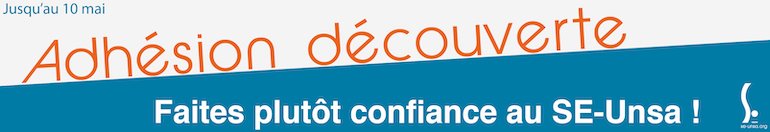 Alors que l'année est bien avancée, les nouveaux adhérents au SE-Unsa peuvent adhérer à prix réduit du 10 mars jusqu'au 10 mai, pour être adhérent jusqu'à fin aout 2019 : 80 euros pour les titulaires et 60 euros pour les stagaires (soit 28 et 20 euros seulement après le crédit d'impots en 2021 - 66% du montant de la cotisation). Ils bénéficieront des conseils et aides des militants de l'Unsa, de manière proritaire ors des périodes intenses que sont le mouvement et la fin d'année scolaire.Un comité d'entreprise pour les adhérents au SE-Unsa :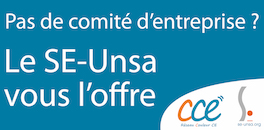 Depuis le 1er septembre 2019, les adhérent·e·s au SE-Unsa bénéficient d'un CE. Cela leur donne accès à des tarifs privilégiés sur les sorties - spectacles - cinéma - sports - vacances...Agir pour le climat scolaire : je rejoins le SE-Unsa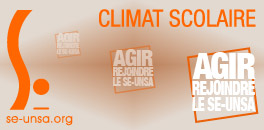 Collectivement, adhérer au SE-Unsa, c’est porter un projet de transformation de l’École publique et obtenir des moyens à la hauteur de l’enjeu de la réussite de tous. À titre individuel, c’est trouver informations, conseils et accompagnement dans les moments clés de son parcours professionnel : mouvement, avancement, rendez-vous de carrière… À titre personnel, c’est aussi bénéficier des avantages d’un comité d’entreprise.Agir pour soi, agir pour les autres, avec les autres, agir pour ses élèves, rejoindre le SE-Unsa.J’adhère en ligneAdhérer au SE-Unsa, c’est payer une cotisation qui est la même partout en France. C’est participer à une action collective pour la défense et la promotion de l’École publique et de ses personnels. C’est porter, ensemble, un projet de transformation de l’École et peser pour obtenir des moyens à la hauteur des enjeux auxquels elle doit faire face afin d’assurer la réussite de tous les élèves.Le montant des adhésions au SE-Unsa est fixé chaque année par le Conseil National de notre syndicat.Grille des cotisations disponible iciAlors que l'année est bien avancée, les nouveaux adhérents au SE-Unsa peuvent adhérer à prix réduit du 10 mars jusqu'au 10 mai, pour être adhérent jusqu'à fin aout 2019 : 80 euros pour les titulaires et 60 euros pour les stagaires (soit 28 et 20 euros seulement après le crédit d'impots en 2021 - 66% du montant de la cotisation). Ils bénéficieront des conseils et aides des militants de l'Unsa, de manière proritaire ors des périodes intenses que sont le mouvement et la fin d'année scolaire.Un comité d'entreprise pour les adhérents au SE-Unsa :Depuis le 1er septembre 2019, les adhérent·e·s au SE-Unsa bénéficient d'un CE. Cela leur donne accès à des tarifs privilégiés sur les sorties - spectacles - cinéma - sports - vacances...Agir pour le climat scolaire : je rejoins le SE-UnsaCollectivement, adhérer au SE-Unsa, c’est porter un projet de transformation de l’École publique et obtenir des moyens à la hauteur de l’enjeu de la réussite de tous. À titre individuel, c’est trouver informations, conseils et accompagnement dans les moments clés de son parcours professionnel : mouvement, avancement, rendez-vous de carrière… À titre personnel, c’est aussi bénéficier des avantages d’un comité d’entreprise.Agir pour soi, agir pour les autres, avec les autres, agir pour ses élèves, rejoindre le SE-Unsa.J’adhère en ligneAdhérer au SE-Unsa, c’est payer une cotisation qui est la même partout en France. C’est participer à une action collective pour la défense et la promotion de l’École publique et de ses personnels. C’est porter, ensemble, un projet de transformation de l’École et peser pour obtenir des moyens à la hauteur des enjeux auxquels elle doit faire face afin d’assurer la réussite de tous les élèves.Le montant des adhésions au SE-Unsa est fixé chaque année par le Conseil National de notre syndicat.Grille des cotisations disponible iciAlors que l'année est bien avancée, les nouveaux adhérents au SE-Unsa peuvent adhérer à prix réduit du 10 mars jusqu'au 10 mai, pour être adhérent jusqu'à fin aout 2019 : 80 euros pour les titulaires et 60 euros pour les stagaires (soit 28 et 20 euros seulement après le crédit d'impots en 2021 - 66% du montant de la cotisation). Ils bénéficieront des conseils et aides des militants de l'Unsa, de manière proritaire ors des périodes intenses que sont le mouvement et la fin d'année scolaire.Un comité d'entreprise pour les adhérents au SE-Unsa :Depuis le 1er septembre 2019, les adhérent·e·s au SE-Unsa bénéficient d'un CE. Cela leur donne accès à des tarifs privilégiés sur les sorties - spectacles - cinéma - sports - vacances...Agir pour le climat scolaire : je rejoins le SE-UnsaCollectivement, adhérer au SE-Unsa, c’est porter un projet de transformation de l’École publique et obtenir des moyens à la hauteur de l’enjeu de la réussite de tous. À titre individuel, c’est trouver informations, conseils et accompagnement dans les moments clés de son parcours professionnel : mouvement, avancement, rendez-vous de carrière… À titre personnel, c’est aussi bénéficier des avantages d’un comité d’entreprise.Agir pour soi, agir pour les autres, avec les autres, agir pour ses élèves, rejoindre le SE-Unsa.J’adhère en ligneAdhérer au SE-Unsa, c’est payer une cotisation qui est la même partout en France. C’est participer à une action collective pour la défense et la promotion de l’École publique et de ses personnels. C’est porter, ensemble, un projet de transformation de l’École et peser pour obtenir des moyens à la hauteur des enjeux auxquels elle doit faire face afin d’assurer la réussite de tous les élèves.Le montant des adhésions au SE-Unsa est fixé chaque année par le Conseil National de notre syndicat.Grille des cotisations disponible iciAlors que l'année est bien avancée, les nouveaux adhérents au SE-Unsa peuvent adhérer à prix réduit du 10 mars jusqu'au 10 mai, pour être adhérent jusqu'à fin aout 2019 : 80 euros pour les titulaires et 60 euros pour les stagaires (soit 28 et 20 euros seulement après le crédit d'impots en 2021 - 66% du montant de la cotisation). Ils bénéficieront des conseils et aides des militants de l'Unsa, de manière proritaire ors des périodes intenses que sont le mouvement et la fin d'année scolaire.Un comité d'entreprise pour les adhérents au SE-Unsa :Depuis le 1er septembre 2019, les adhérent·e·s au SE-Unsa bénéficient d'un CE. Cela leur donne accès à des tarifs privilégiés sur les sorties - spectacles - cinéma - sports - vacances...Agir pour le climat scolaire : je rejoins le SE-UnsaCollectivement, adhérer au SE-Unsa, c’est porter un projet de transformation de l’École publique et obtenir des moyens à la hauteur de l’enjeu de la réussite de tous. À titre individuel, c’est trouver informations, conseils et accompagnement dans les moments clés de son parcours professionnel : mouvement, avancement, rendez-vous de carrière… À titre personnel, c’est aussi bénéficier des avantages d’un comité d’entreprise.Agir pour soi, agir pour les autres, avec les autres, agir pour ses élèves, rejoindre le SE-Unsa.J’adhère en ligneAdhérer au SE-Unsa, c’est payer une cotisation qui est la même partout en France. C’est participer à une action collective pour la défense et la promotion de l’École publique et de ses personnels. C’est porter, ensemble, un projet de transformation de l’École et peser pour obtenir des moyens à la hauteur des enjeux auxquels elle doit faire face afin d’assurer la réussite de tous les élèves.Le montant des adhésions au SE-Unsa est fixé chaque année par le Conseil National de notre syndicat.Grille des cotisations disponible iciN'hésitez pas à diffuser cette lettre. Si des collègues désirent également la recevoir chez eux, qu'ils nous envoient leurs coordonnées complètes (nom, prénom, établissement, adresse personnelle, mail).Particuliers, pour vous inscrire ou interrompre votre abonnement gratuit à la lettre en ligne du SE-UNSA 07, écrivez-nous 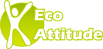 Respectez l’environnement N’imprimez ce message que si nécessaireN'hésitez pas à diffuser cette lettre. Si des collègues désirent également la recevoir chez eux, qu'ils nous envoient leurs coordonnées complètes (nom, prénom, établissement, adresse personnelle, mail).Particuliers, pour vous inscrire ou interrompre votre abonnement gratuit à la lettre en ligne du SE-UNSA 07, écrivez-nous Respectez l’environnement N’imprimez ce message que si nécessaireSyndicat des Enseignants-UNSA de l’ARDÈCHE13, rue François ValletonBP 2021407206 AUBENAS Cedex 04 75 35 58 83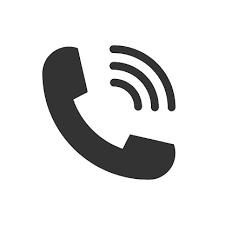   07@se-unsa.org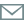  http://sections.se-unsa.org/07/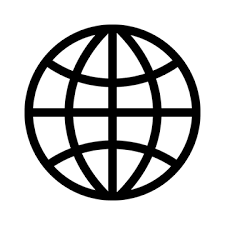  https://www.facebook.com/LeSE.Unsa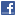  http://twitter.com/SE_Unsa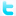 